Thank you for supporting 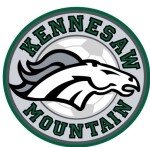 KENNESAW MOUNTAIN HIGH SCHOOL			        	      	       MUSTANG SOCCER              kmhssoccer.org2020 KMHS MUSTANGS SOCCER BANNER SPONSORSHIP AGREEMENT$300 BANNER SPONSOR PACKAGE INCLUDES:1. One 3’x5’ color banner with logo and name of business displayed at KMHS stadium2. Banner displayed at all soccer and lacrosse home games (total of 22 to 26 matches)3. Recognition plaque to display in your place of business3. Sponsor page recognition and appreciation on Mustang Soccer website 4. Recognition by announcer at all home matches5. Rotating thank you message on KMHS electronic sign during soccer season
SPONSOR INFORMATION:Sponsor (Name of Business) ____________________________________________________________________ Representative ___________________________________________________________________________________
Address ____________________________________________________________________________________________Phone____________________________________ Email Address ________________________________________Website ____________________________________________________________________
Cost of Mustang Soccer Sponsorship for the 2020 season: $300Please make checks payable to: KMHS Soccer Booster Club Inc.Checks only please.Please email your logo/artwork as soon as possible to KMHS.Soccer.Booster@gmail.comPreferred formats for graphics are High Res PDF, EPS, PSD or Ai filesPlease make a copy of this agreement for your records and mail the original along with a check to:Coach Daniel DePlancheKMHS Soccer Booster Club1898 Kennesaw Due West RoadKennesaw, GA 30152We agree to the sponsorship package above and upon “payment in full” will receive the benefits listed.By authorizing this sponsorship, I agree to furnish the KMHS Soccer Booster Club with all logos, artwork and/or copy no later than January 31, 2020. The KMHS Soccer Booster Club is hereby authorized to display our logo/advertisement on one banner sign in the stadium and/or on the KMHS Soccer website and KMHS electronic sign.I will not hold KMHS Soccer Booster Club responsible for quality of ad production if I have not complied with the requirements as stated herein. Additional marketing, advertising, or offers to this sponsorship as part of this Agreement shall be included in addendum and attached. KMHS Soccer Booster Club is a 501(c)(3) organization and our tax ID# 71-0988160. Authorized Company Signature: __________________________________________________________________ Date: ________________KMHS Booster Club Representative Signature: __________________________________________________ Date: _____________________Thank you for supportingKennesaw Mountain High SchoolMustang Soccer!